БАШКОРТОСТАН        РЕСПУБЛИКАҺЫ                  РЕСПУБЛИКА        БАШКОРТОСТАН       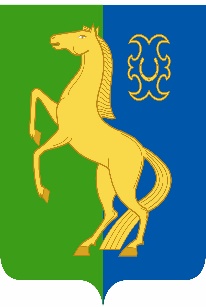 ЙӘРМӘКӘЙ  РАЙОНЫ   МУНИЦИПАЛЬ                             СОВЕТ    СЕЛЬСКОГО   ПОСЕЛЕНИЯРАЙОНЫНЫҢ   ИҪКЕ     СҮЛЛЕ   АУЫЛ                                СТАРОСУЛЛИНСКИЙ СЕЛЬСОВЕТ       СОВЕТЫ          АУЫЛ         БИЛӘМӘҺЕ                                                     МУНИЦИПАЛЬНОГО          РАЙОНА                 СОВЕТЫ                                                                           ЕРМЕКЕЕВСКИЙ     РАЙОН452195,   Иҫке Сүлле аулы,    Уҙәк  урамы,  84                                            452195, с. Старые Сулли, ул. Центральная.84тел.  2 – 63 – 73                                                                        тел.  2 – 63 –                ҠАРАР                                    № 1/15                                  РЕШЕНИЕ       « 03 » октябрь 2023 й.                                                         « 03 » октября 2023 гОб утверждении решения Комиссии по соблюдению Регламента Совета, статусу и этике депутата Совета сельского поселения Старосуллинский сельсовет муниципального района Ермекеевский район 
Республики Башкортостан об избрании председателя Комиссии  В соответствии со статьями 15 и 18 Регламента Совета сельского поселения Старосуллинский сельсовет муниципального района Ермекеевский район Республики Башкортостан Совет сельского поселения Старосуллинский сельсовет муниципального района Ермекеевский район Республики Башкортостан решил:утвердить решение Комиссии по соблюдению Регламента, статусу и этике депутата Совета сельского поселения Старосуллинский сельсовет муниципального района Ермекеевский район Республики Башкортостан об избрании на должность председателя Комиссии Горбунову Людмилу Васильевну – депутата от избирательного округа № 5.        Глава сельского поселения Старосуллинский      Сельсовет муниципального района Ермекеевский      район Республики Башкортостан                                     Р.Х.Абдуллин                                       